The Ennertschoolgarden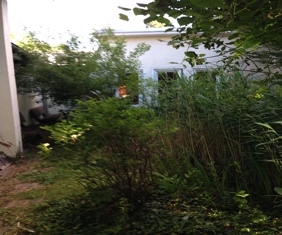 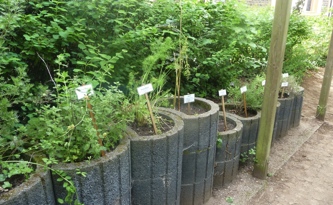 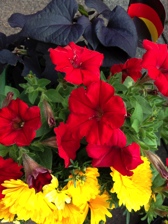 Our schoolgarden           Children cultivated different herbs            The flower bed flag                                              along the access balcony.      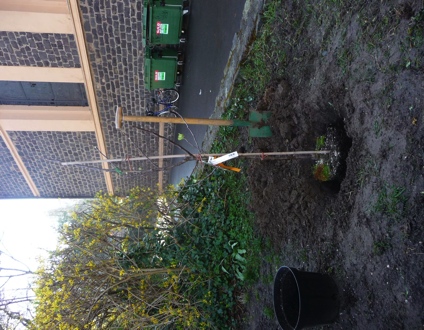     The Comenius tree                     We decided to plant an apple tree. We´ve planted the tree under our European flag at the entrance of our schoolground. It´s small right now, but big and hopefully rich of fruits one day. The apples will be red and they´ll taste sweet. Children from class 4c and 1c helped to plant it.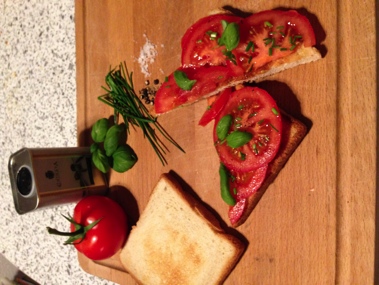 Tomatosandwichwith fresh basilIngredients: 1 slice of toast, 1 tomato, teaspoon olive oil, 2 fresh leaves basil, 1 teaspoon chives , salt and pepper1 Roast the toast.2 Wash the tomatoes and slice them.3 Cover the toast with the slices and season with salt and pepper and a teaspoon of olive oil.4.  Sprinkle fresh basil leaves and chives over it  and enjoy.